Redlined BSCP509 for CP1396 ‘Clarifications and Formalising scenarios for the BSCP509 Market Domain Data Change Request Process’ 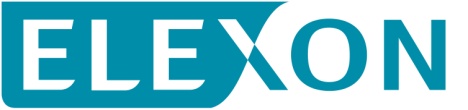 CP1396 proposes changes to BSCP509 sections 1.3, 3.1, 3.3, 3.6 and 4.4. We have redlined these changes against conformed Version 19.1, which includes all changes already approved to BSCP509 but have not been implemented. No impact on section 1.1 - 1.21.3	Use of the ProcedureThis BSCP must be used to progress all changes to those data items designated as MDD.  The need to make changes to MDD may be identified by the Panel, one of its Panel Committees, relevant BSC Agents, or Parties, depending upon the nature of the change.  Appendix 4.1 outlines who can raise an MDD CR and provides a list of MDD Entities.  In order to progress an MDD CR, the originator is required to complete the MDD CR (using F509/01) together with the valid section from the MDD Entity Form.  Appendix 4.4 outlines the MDD Entity forms used by this BSCP.There are two key milestones in this BSCP:The SVAA is to be notified by BSCCo of a change to MDD no later than 7 Working Days (or as otherwise agreed between BSCCo and the SVAA) before the Go Live Date.MPs have 2 Working Days from the receipt of the MDD to contact BSCCo if they believe that the change to MDD as notified is not as agreed or invalid. If BSCCo determines that the MDD publish is not as agreed it will assess the severity of the impact of any error.  BSCCo will then determine whether any relevant error should be removed in the next publish of MDD or whether the emergency fix process should be used (see Section 3.5).No impact on Section 1.4 to 23.	Interface and Timetable Information3.1	Changes to Market Domain Data Provided by the Profile AdministratorNo Impact on Section 3.23.3	General Changes to MDDNo impact on sections 3.4 and 3.53.6	MDD Housekeeping Changes and Registration of New Market ParticipantsNo Impact on Section 4 to 4.34.4	MDD Entity Change Request FormsThe MDD Entity Forms are attached to this BSCP as a separate document (BSCP509 Appendix MDD Entity Change Request Forms).REFWHENACTIONFROMTOINFORMATION REQUIREDMETHOD3.1.1As required within the terms of the contract.Send GADs.PrABSCCo.GADs.Email.3.1.2Within 5 WD of 3.1.1Send GADs.BSCCo.PEG.GADs; latest population data for each GSP and Profile Class.Email.3.1.3Within 15 WD 3.1.2Consider the GADs, associated information and any additional relevant data in accordance with the PEG Terms of Reference; make recommendations for submission to the Panel. PEG.BSCCo.Recommendations on the suitability of Profile Class data.Email.3.1.4In accordance with the deadlines associated with the meeting in 3.1.5.Submit PEG recommendations to the Panel for approval.BSCCo.Panel.PEG recommendations.Internal Process.3.1.5At next Panel meetingConsider the PEG recommendations and notify BSCCo of decisions made.Panel.BSCCo. Panel decisions on PEG recommendations.By Committee.3.1.6Within 1 WDNotify relevant parties of Panel decisions regarding the PEG recommendations. BSCCo.PEG, PrA.Panel decisions, details of any associated actions and timescales.Email.3.1.7As required within the terms of the contract. Send draft technical deliverables.PrA.BSCCo.Draft technical deliverables and any supporting information (see Appendix 4.1 for valid MDD entities).CD/Email.3.1.8 Within 1 WD of 3.1.7.Send draft technical deliverables for review.BSCCo.PEG.Draft technical deliverables and any supporting information.Email.3.1.9Within 15 WD of 3.1.8.Provide comments on draft technical deliverables.PEG.BSCCo.Comments.Email.3.1.10Within 3 WD of 3.1.9.Consolidate comments and return to PrA.BSCCo.PrA.Consolidated comments.Email.3.1.11By 10 WD before contract acceptance date.Send updated draft technical deliverables.PrA.BSCCo.Updated draft technical deliverables and any supporting information (see Appendix 4.1 for valid MDD entities).CD/Email.3.1.12Within 1 WD of 3.1.11.Raise and log MDD CR.BSCCo.F509/01 Part A in Appendix 4.2Updated draft technical deliverables and any supporting information.Internal process.3.1.13On same WD as 3.1.12.Send MDD CR and updated draft technical deliverables to MPs for IA.BSCCo.  MPs.F509/01 Part A in Appendix 4.2Updated draft technical deliverables and any supporting information.Email/ Fax.3.1.14Within 5 WD of 3.1.13 and if MPs have comments.Return IA and comments.MPs.BSCCo. Comments and IA.Email/ Fax.3.1.15Within 1 WD of 3.1.14.Consolidate IA comments and submit MDD CR to Panel for approval.BSCCo.Panel.Updated draft technical deliverables with supporting information, including consolidated comments and IA from MPs.Internal process.3.1.16At next Panel meeting.Consider MDD CR, IA and consolidated comments and approve or reject MDD CR.Panel.MDD CR IA, consolidated comments and proposed draft technical deliverables with supporting information.By Committee.3.1.17Within 1 WD of 3.1.16.Notify Panel decision.Panel.BSCCo.Approval or rejection of MDD CR.Proceed in accordance with BSCP508.Email/ Fax.3.1.18Within 1 WD of 3.1.17Notify Panel decision.BSCCo.MPs, SVAA.MDD Circular.Email/ Fax.REFWHENACTIONFROMTOINFORMATION REQUIREDMETHOD3.3.1As required.Submit MDD CR and associated paperwork.Originator.BSCCo.F509/01 form and relevant parts of MDD Entity forms document.Appendix 4 details the changes that can be raised and the originators that can raise them.Email / Fax.3.3.2No later than the MDD CR submission deadline set out in the process for the following MDD version.aise and log MDD CR.BSCCo.MDD CR and any supporting information.Internal process.3.3.Following 3.3.2 and if BM Unit change required.If MDD CR relates to BM Unit(s), liaise with CRA and confirm they have received notification of forthcoming BM Unit(s) registration.BSCCo.CRA.MDD CR.Email / Fax.3.3.Following 3.3.2Send MDD CR for BSCCo.SVAA.MDD CR and any supporting information.Email / Fax.3.3.Within 3 WD of 3.3.Return  SVAA.BSCCo. Results of  Email.3.3.Following analysis of  Report outcome of  BSCCo.Originator.Results of SVAA IA. Email / Fax.3.3.If revision needed to MDD CR.Submit new / revised MDD CR if required (return to 3.3.1).Originator.BSCCoEmail / Fax.3.3.Within 2 WD of 3.3..Send details of MDD CR, any supporting information and summary of  for IA.BSCCo.  MPs, SVAA.MDD Circular, including details of change and summary of Email / Fax.3.3.Within 5 WD of 3.3..Return IA and comments.  MPs, SVAA.BSCCo. IA and comments on proposed  MDD CR.Email / Fax. 3.3.1Within 2 WDs of 3.3.Consolidate comments of MPs, decide whether to recommend for approval.BSCCo.Originator, if necessary.IA and comments on proposed  MDD CR.Email / Fax.3.3.1As required.Submit MDD CR for approval.  BSCCo.Panel.Details of MDD CR and all relevant IAs and consolidated comments.Internal process.3.3.1At next Panel meeting.Consider MDD CR, IA and consolidated comments and approve or reject MDD CR.Panel.Internal process.3.3.1Within 1 WD of 3.3.1Notify Panel decision.Panel.BSCCo.Proceed in accordance with BSCP508 for publication of MDD.Email / Fax.3.3.1Within 1 WD of 3.3.1Notify Panel decision via MDD Circular. BSCCo.SVAA, MPs, Originator.MDD Circular. Email / Fax.REFWHENACTIONFROMTOINFORMATION REQUIREDMETHOD3.6.1As requiredSubmit MDD CR which has been selected as a housekeeping change and associated paperwork or a new Market Participant submits a CR to register in MDDOriginator.BSCCo.F509/01 form and relevant MDD Entity forms (including justification for being a Housekeeping CR).Email / Fax.3.6.2No later than the Change Request submission deadline set out in the process for the following MDD version.Determine that CR is Housekeeping or Originator is a new Market Participant.  and log MDD CR.BSCCo.MDD CR and any supporting information.Internal process.3.6.Following 3.6.2 and if BM Unit change required.If MDD CR relates to BM Unit(s), liaise with CRA to confirm they have received notification of forthcoming BM Unit(s) registration.BSCCo.CRA.MDD CR.Email / Fax.3.6.Following 3.6.Send MDD CR for BSCCo.SVAA.MDD CR and any supporting information.Email / Fax.3.6.Within 3 WD of 3.6.Return SVAA.BSCCo.Results of Email.3.6.Following analysis of Report outcome of BSCCo.Originator.Results of Email / Fax.3.6.If revision needed to MDD CR.Submit new / revised MDD CR if required (return to 3.6.1).Originator.BSCCo.Email / Fax.3.6.Within 2 WDs of 3.6.Consider MDD CR and comments from SVAA. Decide whether the change should be made. Notify Originator.BSCCo.Originator, if necessary.IA and comments on proposed  MDD CR.Email / Fax.3.6.As required.Notify Panel of Housekeeping and / or new Market Participant change made.BSCCo.Panel.Details of MDD CR and all relevant IAs and consolidated comments.Internal process.3.6.Within 1 WD of 3.6.Notify Housekeeping change and / or new Market Participant registration made via MDD Circular. Publish MDD Circular on MDD page of the BSC website.BSCCo.SVAA, MPs, Originator.MDD Circular.Email / Fax / Website